О внесении изменений в  муниципальную  программу Шакуловского сельского поселения  Канашского района Чувашской Республики «Развитие сельского хозяйства и регулирование рынка сельскохозяйственной продукции, сырья и продовольствия Шакуловского сельского поселения  Канашского района Чувашской Республики» на 2021-2035 годыВ соответствии со статьей 179 Бюджетного кодекса РФ, Федеральным законом от 06.10.2003 г. № 131-ФЗ «Об общих принципах организации местного самоуправления в Российской Федерации», постановлением  администрации Шакуловского сельского поселения от 11.01.2021 № 1 «Об утверждении Порядка разработки и реализации муниципальных программ Шакуловского сельского поселения Канашского района Чувашской Республики», решениями Собрания депутатов Шакуловского сельского поселения от 09.12.2021 № 21/1 «О бюджете Шакуловского сельского поселения Канашского района  Чувашской Республики на 2022 год и на плановый период 2023 и 2024 годов» ( с изменениями от 14.02.2022 г. № 22/2).администрация Шакуловского сельского поселения  Канашского района Чувашской Республики п о с т а н о в л я е т:1. Внести изменения в  муниципальную программу Шакуловского сельского поселения  Канашского района Чувашской Республики "Развитие сельского хозяйства и регулирование рынка сельскохозяйственной продукции, сырья и продовольствия Шакуловского сельского поселения  Канашского района Чувашской Республики" на 2021-2035 годы, утвержденную постановлением администрации Шакуловского сельского поселения Канашского района Чувашской Республики от 02.04.2021 г. № 25 (далее – Муниципальная программа) следующие изменения:в  паспорте Программы "Развитие сельского хозяйства и регулирование рынка сельскохозяйственной продукции, сырья и продовольствия Шакуловского сельского поселения  Канашского района Чувашской Республики" на 2021-2035 годы:          а) абзац восьмой изложить в следующей редакции:  б). раздел 3 Муниципальной программы изложить в следующей редакции:«Раздел III. Обоснование объема финансовых ресурсов, необходимых для реализации Муниципальной программы (с расшифровкой по источникам финансирования и годам реализации Муниципальной программы)Расходы Муниципальной программы формируются за счет средств федерального бюджета, республиканского бюджета Чувашской Республики, бюджета Шакуловского сельского поселения Канашского района Чувашской Республики и средств внебюджетных источников.Прогнозируемый объем финансирования Муниципальной программы в 2021–2035 годах составляет 163,9 тыс. рублей, в том числе:в 2021 году – 21,5 тыс. рублей;в 2022 году – 24,1 тыс. рублей;в 2023 году – 9,1 тыс. рублей;в 2024 году – 9,1 тыс. рублей;в 2025 году – 9,1 тыс. рублей;в 2026–2030 годах – 45,5 тыс. рублей;в 2031–2035 годах – 45,5 тыс. рублей;из них средства:федерального бюджета – 0,00 тыс. рублей в том числе:в 2021 году – 0,0 тыс. рублей;в 2022 году – 0,0 тыс. рублей;в 2023 году – 0,0 тыс. рублей;в 2024 году – 0,0 тыс. рублей;в 2025 году – 0,0 тыс. рублей;в 2026–2030 годах – 0,0 тыс. рублей;в 2031–2035 годах – 0,0 тыс. рублей;республиканского бюджета Чувашской Республики 127,4 тыс. рублей, в том числе:в 2021 году –0,0 тыс. рублей;в 2022 году – 9,1 тыс. рублей;в 2023 году – 9,1 тыс. рублей;в 2024 году – 9,1 тыс. рублей;в 2025 году – 9,1 тыс. рублей;в 2026–2030 годах – 45,5 тыс. рублей;в 2031–2035 годах – 45,5 тыс. рублей;бюджета Шакуловского сельского поселения Канашского района Чувашской Республики – 36,5 тыс. рублей, в том числе:в 2021 году –21,5 тыс. рублей;в 2022 году –15,0 тыс. рублей;в 2023 году –0,00 тыс. рублей;в 2024 году –0,00 тыс. рублей;в 2025 году –0,00 тыс. рублей;в 2026–2030 годах – 0,00 тыс. рублей;в 2031–2035 годах – 0,00 тыс. рублей;внебюджетных источников – 0,00 тыс. рублей, в том числе:в 2021 году –0,00 тыс. рублей;в 2022 году –0,00 тыс. рублей;в 2023 году –0,00 тыс. рублей;в 2024 году –0,00 тыс. рублей;в 2025 году –0,00 тыс. рублей;в 2026–2030 годах –0,00 тыс. рублей;в 2031–2035 годах –0,00 тыс. рублейОбъемы финансирования Муниципальной программы подлежат ежегодному уточнению исходя из реальных возможностей бюджета Шакуловского сельского поселения Канашского района.Ресурсное обеспечение и прогнозная (справочная) оценка расходов за счет всех источников финансирования реализации Муниципальной программы приведены в приложении № 2 к настоящей Муниципальной программе.»;в) абзац седьмой в паспорте подпрограммы «Развитие ветеринарии» изложить в следующей редакции:г)    раздел 3 подпрограммы «Развитие ветеринарии» Муниципальной программы изложить в следующей редакции: «Раздел 3. Обоснование объема финансовых ресурсов, необходимых для реализации подпрограммы (с расшифровкой по источникам финансирования, по этапам и годам реализации подпрограммы).Общий объем финансирования подпрограммы в 2021–2035 годах составит за счет всех источников финансирования 163,9 тыс.  рублей, в том числе:за счет федерального бюджета – 0,00  рублей;за счет республиканского бюджета – 127,4 тыс.  рублей;за счет бюджета Канашского района – 0,00 рублей;за счет бюджета Шакуловского сельского поселения – 36,5 рублей;за счет средств внебюджетных источников – 0,00 тыс. рублей.           Объемы финансирования подпрограммы подлежат ежегодному уточнению исходя из реальных возможностей бюджетов всех уровней.           Ресурсное обеспечение реализации подпрограммы за счет всех источников финансирования приведено в приложении к настоящей подпрограмме.»д) приложение № 2 к Муниципальной программе Шакуловского сельского поселения Канашского района Чувашской Республики «Развитие сельского хозяйства и регулирование рынка сельскохозяйственной продукции, сырья и продовольствия Шакуловского сельского поселения Канашского района Чувашской Республики» на 2021- 2035 гг. изложить согласно приложению № 1 к настоящему постановлению;ж) приложение № 4 к подпрограмме «Развитие ветеринарии» муниципальной программы  Шакуловского сельского поселения «Развитие сельского хозяйства и регулирование рынка сельскохозяйственной продукции, сырья и продовольствия» на 2021-2035 годы  изложить согласно приложения № 2 к настоящему постановлению.Настоящее постановление вступает в силу после его официального опубликования.            Контроль за выполнением настоящего постановления оставляю за собой.Врио главы Шакулолвского сельского поселения                                                                                      Л.П. Степанова      Приложение № 1Утверждено                                                                            постановлением администрации                                                                             Шакуловского сельского поселенияКанашского района Чувашской Республики                                                                                         от 28.03.2022 № 27Приложение № 2к Муниципальной программе Шакуловского сельского поселения Канашского района Чувашской Республики «Развитие сельского хозяйства и регулирование рынка сельскохозяйственной продукции, сырья и продовольствия Шакуловского сельского поселения Канашского района Чувашской Республики» на 2021- 2035 гг.Ресурсное обеспечение и прогнозная (справочная) оценка расходов за счет всех источников финансирования реализации Муниципальной программы Шакуловского сельского поселения Канашского района Чувашской Республики «Развитие сельского хозяйства и регулирование рынка сельскохозяйственной продукции, сырья и продовольствия Шакуловского сельского поселения Канашского района Чувашской Республики» на 2021-2035 гг.Приложение № 2Утверждено                                                                            постановлением администрации                                                                             Шакуловского сельского поселенияКанашского района Чувашской Республики                                                                                         от 28.03.2022 № 27Приложение 4к подпрограмме «Развитие ветеринарии» муниципальной программы Шакуловского сельского поселения «Развитие сельского хозяйства и регулирование рынка сельскохозяйственной продукции, сырья и продовольствия» на 2021-2035 годыРесурсное обеспечениереализации подпрограммы «Развитие ветеринарии»Муниципальной  программы Шакуловского сельского поселения «Развитие сельского хозяйства и регулирование рынкасельскохозяйственной продукции, сырья и продовольствия» на 2021-2035 годы  за счет всех источников финансированияЧĂВАШ РЕСПУБЛИКИНКАНАШ РАЙОНĚНШАККĂЛ ЯЛ ПОСЕЛЕНИЙĚНАДМИНИСТРАЦИЙĚЙЫШĂНУ«28» пуш уйӑхӗ 2022 ҫ. 27 №Шаккӑл сали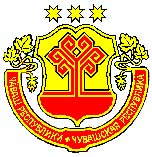 АДМИНИСТРАЦИЯШАКУЛОВСКОГО СЕЛЬСКОГО ПОСЕЛЕНИЯ КАНАШСКОГО РАЙОНАЧУВАШСКОЙ РЕСПУБЛИКИПОСТАНОВЛЕНИЕ«28» марта 2022 г.  № 27Село Шакулово«Объемы финансирования Муниципальной программы с разбивкой по годам реализации –прогнозируемый объем финансирования Муниципальной программы в 2020–2035 годах составляет 163,9 тыс. рублей, в том числе:в 2021 году –21,5 тыс. рублей;в 2022 году – 24,1 тыс. рублей;в 2023 году – 9,1 тыс. рублей;в 2024 году – 9,1 тыс. рублей;в 2025 году – 9,1 тыс. рублей;в 2026–2030 годах – 45,5 тыс. рублей;в 2031–2035 годах – 45,5 тыс. рублей;из них средства:федерального бюджета – 0,00 тыс. рублей в том числе:в 2021 году – 0,0 тыс. рублей;в 2022 году – 0,0 тыс. рублей;в 2023 году – 0,0 тыс. рублей;в 2024 году – 0,0 тыс. рублей;в 2025 году – 0,0 тыс. рублей;в 2026–2030 годах – 0,0 тыс. рублей;в 2031–2035 годах – 0,0 тыс. рублей;республиканского бюджета Чувашской Республики 127,4 тыс. рублей, в том числе:в 2021 году – 0,0 тыс. рублей;в 2022 году – 9,1 тыс. рублей;в 2023 году – 9,1 тыс. рублей;в 2024 году – 9,1 тыс. рублей;в 2025 году – 9,1 тыс. рублей;в 2026–2030 годах – 45,5 тыс. рублей;в 2031–2035 годах – 45,5 тыс. рублей;бюджета сельского поселения  – 36,5 тыс. рублей, в том числе:в 2021 году –21,5 тыс. рублей;в 2022 году –15,0 тыс. рублей;в 2023 году –0,00 тыс. рублей;в 2024 году –0,00 тыс. рублей;в 2025 году –0,00 тыс. рублей;в 2026–2030 годах – 0,00 тыс. рублей;в 2031–2035 годах – 0,00 тыс. рублей;внебюджетных источников – 0,00 тыс. рублей, в том числе:в 2021 году –0,00 тыс. рублей;в 2022 году –0,00 тыс. рублей;в 2023 году –0,00 тыс. рублей;в 2024 году –0,00 тыс. рублей;в 2025 году –0,00 тыс. рублей;в 2026–2030 годах –0,00 тыс. рублей;в 2031–2035 годах –0,00 тыс. рублейОбъемы и источники финансирования, направляемые на реализацию Программы, могут уточняться.»;Объемы финансирования подпрограммы с разбивкой по годам реализации подпрограммыпрогнозируемый объем финансирования Муниципальной программы в 2020–2035 годах составляет 163,9 тыс. рублей, в том числе:в 2021 году –21,5 тыс. рублей;в 2022 году – 24,1 тыс. рублей;в 2023 году – 9,1 тыс. рублей;в 2024 году – 9,1 тыс. рублей;в 2025 году – 9,1 тыс. рублей;в 2026–2030 годах – 45,5 тыс. рублей;в 2031–2035 годах – 45,5 тыс. рублей;из них средства:федерального бюджета – 0,00 тыс. рублей в том числе:в 2021 году – 0,0 тыс. рублей;в 2022 году – 0,0 тыс. рублей;в 2023 году – 0,0 тыс. рублей;в 2024 году – 0,0 тыс. рублей;в 2025 году – 0,0 тыс. рублей;в 2026–2030 годах – 0,0 тыс. рублей;в 2031–2035 годах – 0,0 тыс. рублей;республиканского бюджета Чувашской Республики 127,4 тыс. рублей, в том числе:в 2021 году – 0,0 тыс. рублей;в 2022 году – 9,1 тыс. рублей;в 2023 году – 9,1 тыс. рублей;в 2024 году – 9,1 тыс. рублей;в 2025 году – 9,1 тыс. рублей;в 2026–2030 годах – 45,5 тыс. рублей;в 2031–2035 годах – 45,5 тыс. рублей;бюджета сельского поселения  – 36,5 тыс. рублей, в том числе:в 2021 году –21,5 тыс. рублей;в 2022 году –15,0 тыс. рублей;в 2023 году –0,00 тыс. рублей;в 2024 году –0,00 тыс. рублей;в 2025 году –0,00 тыс. рублей;в 2026–2030 годах – 0,00 тыс. рублей;в 2031–2035 годах – 0,00 тыс. рублей;внебюджетных источников – 0,00 тыс. рублей, в том числе:в 2021 году –0,00 тыс. рублей;в 2022 году –0,00 тыс. рублей;в 2023 году –0,00 тыс. рублей;в 2024 году –0,00 тыс. рублей;в 2025 году –0,00 тыс. рублей;в 2026–2030 годах –0,00 тыс. рублей;в 2031–2035 годах –0,00 тыс. рублейОбъемы и источники финансирования  подпрограммы уточняются при формировании местного бюджета Шакуловского сельского поселения на очередной финансовый год и плановый период.»;СтатусНаименование подпрограммы муниципальной  программы (основного мероприятия) Задача подпрограммы муниципальной программы Ответственный исполнитель, соисполнительИсточники финансированияРасходы по годам, тыс. рублейРасходы по годам, тыс. рублейРасходы по годам, тыс. рублейРасходы по годам, тыс. рублейРасходы по годам, тыс. рублейРасходы по годам, тыс. рублейРасходы по годам, тыс. рублейСтатусНаименование подпрограммы муниципальной  программы (основного мероприятия) Задача подпрограммы муниципальной программы Ответственный исполнитель, соисполнительИсточники финансирования202120222023202420252026–20302031–20351234910111213141516Муниципальная программа Шакуловского сельского поселения Канашского района Чувашской Республики«Развитие сельского хозяйства и регулирование рынка сельскохозяйственной продукции, сырья и продовольствия Шакуловского сельского поселения Канашского района  Чувашской Республики» на 2019-2035 гг.ответственный исполнитель – отдел по взаимодействию с организациями АПКвсего21,545,69,19,19,145,545,5Муниципальная программа Шакуловского сельского поселения Канашского района Чувашской Республики«Развитие сельского хозяйства и регулирование рынка сельскохозяйственной продукции, сырья и продовольствия Шакуловского сельского поселения Канашского района  Чувашской Республики» на 2019-2035 гг.ответственный исполнитель – отдел по взаимодействию с организациями АПКфедеральный бюджет0,000,000,000,000,000,000,00Муниципальная программа Шакуловского сельского поселения Канашского района Чувашской Республики«Развитие сельского хозяйства и регулирование рынка сельскохозяйственной продукции, сырья и продовольствия Шакуловского сельского поселения Канашского района  Чувашской Республики» на 2019-2035 гг.ответственный исполнитель – отдел по взаимодействию с организациями АПКреспубликанский бюджет Чувашской Республики0,009,19,19,19,145,545,5Муниципальная программа Шакуловского сельского поселения Канашского района Чувашской Республики«Развитие сельского хозяйства и регулирование рынка сельскохозяйственной продукции, сырья и продовольствия Шакуловского сельского поселения Канашского района  Чувашской Республики» на 2019-2035 гг.ответственный исполнитель – отдел по взаимодействию с организациями АПКбюджет Шакуловского сельского поселения Канашского района21,536,50,000,000,000,000,00Муниципальная программа Шакуловского сельского поселения Канашского района Чувашской Республики«Развитие сельского хозяйства и регулирование рынка сельскохозяйственной продукции, сырья и продовольствия Шакуловского сельского поселения Канашского района  Чувашской Республики» на 2019-2035 гг.ответственный исполнитель – отдел по взаимодействию с организациями АПКвнебюджетные источники0,000,000,000,000,000,000,00Подпрограмма«Развитие ветеринарии» ответственный исполнитель –  администрация Шакуловского сельского поселенияБУ «Канашская станция по борьбе с болезнями животных» Госветслужбы Чувашии (по согласованию)всего21,545,60,000,000,000,000,00Подпрограмма«Развитие ветеринарии» ответственный исполнитель –  администрация Шакуловского сельского поселенияБУ «Канашская станция по борьбе с болезнями животных» Госветслужбы Чувашии (по согласованию)федеральный бюджет0,000,000,000,000,000,000,00Подпрограмма«Развитие ветеринарии» ответственный исполнитель –  администрация Шакуловского сельского поселенияБУ «Канашская станция по борьбе с болезнями животных» Госветслужбы Чувашии (по согласованию)республиканский бюджет Чувашской Республики0,009,19,19,19,145,545,5Подпрограмма«Развитие ветеринарии» ответственный исполнитель –  администрация Шакуловского сельского поселенияБУ «Канашская станция по борьбе с болезнями животных» Госветслужбы Чувашии (по согласованию)бюджет Шакуловского сельского поселения Канашского района21,536,50,000,000,000,000,00Подпрограмма«Развитие ветеринарии» ответственный исполнитель –  администрация Шакуловского сельского поселенияБУ «Канашская станция по борьбе с болезнями животных» Госветслужбы Чувашии (по согласованию)внебюджетные источники0,000,000,000,000,000,000,00Основное мероприятие 1Предупреждение и ликвидация болезней животныхпредупреждение возникновения и распространения заразных болезней животныхвсего21,545,69,19,19,145,545,5Основное мероприятие 1Предупреждение и ликвидация болезней животныхпредупреждение возникновения и распространения заразных болезней животныхфедеральный бюджет0,000,000,000,000,000,000,00Основное мероприятие 1Предупреждение и ликвидация болезней животныхпредупреждение возникновения и распространения заразных болезней животныхреспубликанский бюджет Чувашской Республики0,009,19,19,19,145,545,5Основное мероприятие 1Предупреждение и ликвидация болезней животныхпредупреждение возникновения и распространения заразных болезней животныхбюджет Шакуловского сельского поселения Канашского района21,536,50,000,000,000,000,00Основное мероприятие 1Предупреждение и ликвидация болезней животныхпредупреждение возникновения и распространения заразных болезней животныхвнебюджетные источники0,000,000,000,000,000,000,00СтатусНаименование подпрограммы, основного мероприятия, мероприятияКод бюджетной классификацииКод бюджетной классификацииКод бюджетной классификацииКод бюджетной классификацииКод бюджетной классификацииКод бюджетной классификацииИсточники финансированияРасходы по годам, тыс. рублейРасходы по годам, тыс. рублейРасходы по годам, тыс. рублейРасходы по годам, тыс. рублейРасходы по годам, тыс. рублейРасходы по годам, тыс. рублейРасходы по годам, тыс. рублейРасходы по годам, тыс. рублейРасходы по годам, тыс. рублейСтатусНаименование подпрограммы, основного мероприятия, мероприятияглавный распорядитель бюджетных средствраздел, подразделраздел, подразделцелевая статья расходовцелевая статья расходовгруппа (подгруппа) вида расходовИсточники финансирования202120222023202420252026-20302031-203512455667812131415161718Подпрограмма«Развитие ветеринарии»хххЦ970000000Ц970000000хВсего1,51,50,00,00,00,00,0Подпрограмма«Развитие ветеринарии»ххххххФедеральный бюджетхххххххПодпрограмма«Развитие ветеринарии»ххххххреспубликанский бюджет0,00,00,00,00,00,00,0Подпрограмма«Развитие ветеринарии»ххххххбюджет сельского поселения1,51,50,000,0000,000,000,00Подпрограмма«Развитие ветеринарии»ххххххвнебюджетные источникихххххххЦель: обеспечение эпизоотического и ветеринарно–санитарного благополучия на территории Шакуловского сельского поселенияЦель: обеспечение эпизоотического и ветеринарно–санитарного благополучия на территории Шакуловского сельского поселенияЦель: обеспечение эпизоотического и ветеринарно–санитарного благополучия на территории Шакуловского сельского поселенияЦель: обеспечение эпизоотического и ветеринарно–санитарного благополучия на территории Шакуловского сельского поселенияЦель: обеспечение эпизоотического и ветеринарно–санитарного благополучия на территории Шакуловского сельского поселенияЦель: обеспечение эпизоотического и ветеринарно–санитарного благополучия на территории Шакуловского сельского поселенияЦель: обеспечение эпизоотического и ветеринарно–санитарного благополучия на территории Шакуловского сельского поселенияЦель: обеспечение эпизоотического и ветеринарно–санитарного благополучия на территории Шакуловского сельского поселенияЦель: обеспечение эпизоотического и ветеринарно–санитарного благополучия на территории Шакуловского сельского поселенияЦель: обеспечение эпизоотического и ветеринарно–санитарного благополучия на территории Шакуловского сельского поселенияЦель: обеспечение эпизоотического и ветеринарно–санитарного благополучия на территории Шакуловского сельского поселенияЦель: обеспечение эпизоотического и ветеринарно–санитарного благополучия на территории Шакуловского сельского поселенияЦель: обеспечение эпизоотического и ветеринарно–санитарного благополучия на территории Шакуловского сельского поселенияЦель: обеспечение эпизоотического и ветеринарно–санитарного благополучия на территории Шакуловского сельского поселенияЦель: обеспечение эпизоотического и ветеринарно–санитарного благополучия на территории Шакуловского сельского поселенияЦель: обеспечение эпизоотического и ветеринарно–санитарного благополучия на территории Шакуловского сельского поселенияЦель: обеспечение эпизоотического и ветеринарно–санитарного благополучия на территории Шакуловского сельского поселенияЦель: обеспечение эпизоотического и ветеринарно–санитарного благополучия на территории Шакуловского сельского поселенияОсновное мероприятие 1Предупреждение и ликвидация болезней животныххххЦ970100000Ц970100000хвсего1,51,50,00,00,00,00,0Основное мероприятие 1Предупреждение и ликвидация болезней животныхфедеральный бюджет0,00,00,00,00,00,00,0Основное мероприятие 1Предупреждение и ликвидация болезней животныхреспубликанский бюджет0,00,00,00,00,00,00,0Основное мероприятие 1Предупреждение и ликвидация болезней животныхБюджет Канашского района0,00,00,00,00,00,00,0Основное мероприятие 1Предупреждение и ликвидация болезней животныхбюджет Шакуловского сельского поселения1,51,50,00,00,00,00,0Основное мероприятие 1Предупреждение и ликвидация болезней животныхвнебюджетные источники0,00,00,00,00,00,00,0Целевой индикатор и показатель муниципальной программы, подпрограммы, увязанные с основным мероприятием 1.Отношение количества осмотренных государственными учреждениями ветеринарии Чувашской Республики безнадзорных животных к количеству отловленных специализированной организацией безнадзорных животных, %Отношение количества осмотренных государственными учреждениями ветеринарии Чувашской Республики безнадзорных животных к количеству отловленных специализированной организацией безнадзорных животных, %Отношение количества осмотренных государственными учреждениями ветеринарии Чувашской Республики безнадзорных животных к количеству отловленных специализированной организацией безнадзорных животных, %Отношение количества осмотренных государственными учреждениями ветеринарии Чувашской Республики безнадзорных животных к количеству отловленных специализированной организацией безнадзорных животных, %Отношение количества осмотренных государственными учреждениями ветеринарии Чувашской Республики безнадзорных животных к количеству отловленных специализированной организацией безнадзорных животных, %Отношение количества осмотренных государственными учреждениями ветеринарии Чувашской Республики безнадзорных животных к количеству отловленных специализированной организацией безнадзорных животных, %Отношение количества осмотренных государственными учреждениями ветеринарии Чувашской Республики безнадзорных животных к количеству отловленных специализированной организацией безнадзорных животных, %Отношение количества осмотренных государственными учреждениями ветеринарии Чувашской Республики безнадзорных животных к количеству отловленных специализированной организацией безнадзорных животных, %00000000000000Мероприятия 1.1.Организация и проведение на территории Чувашской Республики мероприятий по отлову и содержанию безнадзорных животных (за счет собственных средств муниципальных образований)всего1,51,50,00,00,00,00,0Мероприятия 1.1.Организация и проведение на территории Чувашской Республики мероприятий по отлову и содержанию безнадзорных животных (за счет собственных средств муниципальных образований)федеральный бюджет0,00,00,00,00,00,00,0Мероприятия 1.1.Организация и проведение на территории Чувашской Республики мероприятий по отлову и содержанию безнадзорных животных (за счет собственных средств муниципальных образований)республиканский бюджет0,00,00,00,00,00,00,0Мероприятия 1.1.Организация и проведение на территории Чувашской Республики мероприятий по отлову и содержанию безнадзорных животных (за счет собственных средств муниципальных образований)бюджет Шакуловского сельского поселения1,51,50,00,00,00,00,0Мероприятия 1.1.Организация и проведение на территории Чувашской Республики мероприятий по отлову и содержанию безнадзорных животных (за счет собственных средств муниципальных образований)внебюджетные источники0,00,00,00,00,00,00,0